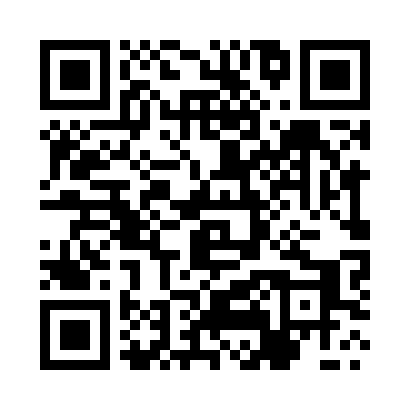 Prayer times for Przeborowo, PolandWed 1 May 2024 - Fri 31 May 2024High Latitude Method: Angle Based RulePrayer Calculation Method: Muslim World LeagueAsar Calculation Method: HanafiPrayer times provided by https://www.salahtimes.comDateDayFajrSunriseDhuhrAsrMaghribIsha1Wed2:415:2312:536:028:2510:542Thu2:405:2112:536:038:2610:573Fri2:405:1912:536:048:2810:584Sat2:395:1712:536:058:3010:595Sun2:385:1512:536:068:3211:006Mon2:375:1312:536:078:3311:017Tue2:365:1112:536:088:3511:018Wed2:365:0912:536:098:3711:029Thu2:355:0812:536:108:3811:0310Fri2:345:0612:536:118:4011:0311Sat2:335:0412:526:128:4211:0412Sun2:335:0212:526:138:4311:0513Mon2:325:0112:526:148:4511:0514Tue2:314:5912:526:158:4711:0615Wed2:314:5812:526:168:4811:0716Thu2:304:5612:536:178:5011:0817Fri2:304:5412:536:188:5111:0818Sat2:294:5312:536:198:5311:0919Sun2:284:5212:536:208:5411:1020Mon2:284:5012:536:218:5611:1021Tue2:274:4912:536:218:5711:1122Wed2:274:4712:536:228:5911:1223Thu2:264:4612:536:239:0011:1224Fri2:264:4512:536:249:0211:1325Sat2:264:4412:536:259:0311:1426Sun2:254:4312:536:269:0411:1427Mon2:254:4212:536:269:0611:1528Tue2:244:4012:536:279:0711:1629Wed2:244:3912:546:289:0811:1630Thu2:244:3812:546:299:1011:1731Fri2:244:3812:546:299:1111:17